الجامعة المستنصرية - كلية التربية الاساسية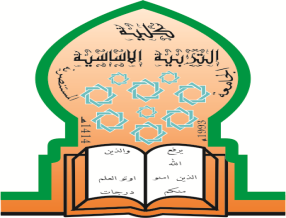 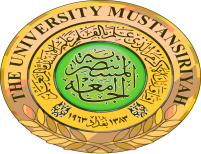 قسم ....التاريخ.....................الخطة الدراسية للمساقالبريد الإلكتروني للتدريسي :  abdulnasir19615@gmail.com                       توقيع التدريسي :تواجد التدريسي : غرفة التدريسين                                                         توقيع رئيس القسم :المعلومات العامة عن المساق ( المادة الدراسية ): (Course information)المعلومات العامة عن المساق ( المادة الدراسية ): (Course information)المعلومات العامة عن المساق ( المادة الدراسية ): (Course information)المعلومات العامة عن المساق ( المادة الدراسية ): (Course information)المعلومات العامة عن المساق ( المادة الدراسية ): (Course information)اسم المساق:) عصر الرسالة)اسم التدريسي :أ . م . د. عبد الناصر عبد الرحمن إسماعيلاسم التدريسي :أ . م . د. عبد الناصر عبد الرحمن إسماعيلاسم التدريسي :أ . م . د. عبد الناصر عبد الرحمن إسماعيلرمز المساق:اسم التدريسي :أ . م . د. عبد الناصر عبد الرحمن إسماعيلاسم التدريسي :أ . م . د. عبد الناصر عبد الرحمن إسماعيلاسم التدريسي :أ . م . د. عبد الناصر عبد الرحمن إسماعيلالساعات المعتمدة:نظريعملياجماليالساعات المعتمدة:2/2المستوى والفصل الدراسي:المرحلة الأولى /الفصل الدراسي الثانيالمرحلة الأولى /الفصل الدراسي الثانيالمرحلة الأولى /الفصل الدراسي الثاني  وصف المساق: (Course description)عرض لوقائع سيرة الرسول الكريم محمد (ص) المتمثلة بحياته قبل مبعثه (ولادته ، ونشأته ، ومشاركته في الحياة العامة ، وزواجه ، وتحكيمه ) وكذلك حياته الروحية ونزول الوحي عليه ، وسرية الدعوة وتعاليم الإسلام الأولى ، ودوافع المسلمين في اعتناق الإسلام، وعوامل مشاركة المسلمين لها، أساليب وصور مقاومة زعماء المشركين للدعوة، وهجرة المسلمين للحبشة ، المقاطعة الاجتماعية والاقتصادية لبني هاشم ،والبحث عن موطن جديد للدعوة ، دعوة أهل الطائف ، عرض الإسلام على القبائل العربية ، كسب أهل المدينة(يثرب).وبيعة العقبة الأولى والثانية ، الهجرة إلى المدينة. وتنظيمات الرسول(ص)في المدينة: المصالحة بين الأوس والخزرج وبناء المساجد: (قباء ، المسجد النبوي )، المؤاخاة. والصحيفة(دستور المدينة)، الجهاد وبدء الصراع مع المشركين: معركة بدر، معركة احد ، معركة الأحزاب، وصلح الحديبية ، فتح مكة ، معركة حنين ،وسياسة النبي(ص)تجاه اليهود:  أولاً /الجانب العقائدي                              ثانياً /سياسته اتجاه بني قينقاع ، بني النضيرثم سياسة النبي(ص)اتجاه بني قريظة(فتح خيبر)،رسائل النبي(ص)للحكام والملوك، وسياسة النبي(ص)اتجاه الإمبراطورية البيزنطية: معركة مؤته ، حملة تبوك. عام الوفود ، البراءة من المشركين وسيادة الإسلام ، حجة الوداع ، ووفاة النبي(ص).  وصف المساق: (Course description)عرض لوقائع سيرة الرسول الكريم محمد (ص) المتمثلة بحياته قبل مبعثه (ولادته ، ونشأته ، ومشاركته في الحياة العامة ، وزواجه ، وتحكيمه ) وكذلك حياته الروحية ونزول الوحي عليه ، وسرية الدعوة وتعاليم الإسلام الأولى ، ودوافع المسلمين في اعتناق الإسلام، وعوامل مشاركة المسلمين لها، أساليب وصور مقاومة زعماء المشركين للدعوة، وهجرة المسلمين للحبشة ، المقاطعة الاجتماعية والاقتصادية لبني هاشم ،والبحث عن موطن جديد للدعوة ، دعوة أهل الطائف ، عرض الإسلام على القبائل العربية ، كسب أهل المدينة(يثرب).وبيعة العقبة الأولى والثانية ، الهجرة إلى المدينة. وتنظيمات الرسول(ص)في المدينة: المصالحة بين الأوس والخزرج وبناء المساجد: (قباء ، المسجد النبوي )، المؤاخاة. والصحيفة(دستور المدينة)، الجهاد وبدء الصراع مع المشركين: معركة بدر، معركة احد ، معركة الأحزاب، وصلح الحديبية ، فتح مكة ، معركة حنين ،وسياسة النبي(ص)تجاه اليهود:  أولاً /الجانب العقائدي                              ثانياً /سياسته اتجاه بني قينقاع ، بني النضيرثم سياسة النبي(ص)اتجاه بني قريظة(فتح خيبر)،رسائل النبي(ص)للحكام والملوك، وسياسة النبي(ص)اتجاه الإمبراطورية البيزنطية: معركة مؤته ، حملة تبوك. عام الوفود ، البراءة من المشركين وسيادة الإسلام ، حجة الوداع ، ووفاة النبي(ص).  وصف المساق: (Course description)عرض لوقائع سيرة الرسول الكريم محمد (ص) المتمثلة بحياته قبل مبعثه (ولادته ، ونشأته ، ومشاركته في الحياة العامة ، وزواجه ، وتحكيمه ) وكذلك حياته الروحية ونزول الوحي عليه ، وسرية الدعوة وتعاليم الإسلام الأولى ، ودوافع المسلمين في اعتناق الإسلام، وعوامل مشاركة المسلمين لها، أساليب وصور مقاومة زعماء المشركين للدعوة، وهجرة المسلمين للحبشة ، المقاطعة الاجتماعية والاقتصادية لبني هاشم ،والبحث عن موطن جديد للدعوة ، دعوة أهل الطائف ، عرض الإسلام على القبائل العربية ، كسب أهل المدينة(يثرب).وبيعة العقبة الأولى والثانية ، الهجرة إلى المدينة. وتنظيمات الرسول(ص)في المدينة: المصالحة بين الأوس والخزرج وبناء المساجد: (قباء ، المسجد النبوي )، المؤاخاة. والصحيفة(دستور المدينة)، الجهاد وبدء الصراع مع المشركين: معركة بدر، معركة احد ، معركة الأحزاب، وصلح الحديبية ، فتح مكة ، معركة حنين ،وسياسة النبي(ص)تجاه اليهود:  أولاً /الجانب العقائدي                              ثانياً /سياسته اتجاه بني قينقاع ، بني النضيرثم سياسة النبي(ص)اتجاه بني قريظة(فتح خيبر)،رسائل النبي(ص)للحكام والملوك، وسياسة النبي(ص)اتجاه الإمبراطورية البيزنطية: معركة مؤته ، حملة تبوك. عام الوفود ، البراءة من المشركين وسيادة الإسلام ، حجة الوداع ، ووفاة النبي(ص).  وصف المساق: (Course description)عرض لوقائع سيرة الرسول الكريم محمد (ص) المتمثلة بحياته قبل مبعثه (ولادته ، ونشأته ، ومشاركته في الحياة العامة ، وزواجه ، وتحكيمه ) وكذلك حياته الروحية ونزول الوحي عليه ، وسرية الدعوة وتعاليم الإسلام الأولى ، ودوافع المسلمين في اعتناق الإسلام، وعوامل مشاركة المسلمين لها، أساليب وصور مقاومة زعماء المشركين للدعوة، وهجرة المسلمين للحبشة ، المقاطعة الاجتماعية والاقتصادية لبني هاشم ،والبحث عن موطن جديد للدعوة ، دعوة أهل الطائف ، عرض الإسلام على القبائل العربية ، كسب أهل المدينة(يثرب).وبيعة العقبة الأولى والثانية ، الهجرة إلى المدينة. وتنظيمات الرسول(ص)في المدينة: المصالحة بين الأوس والخزرج وبناء المساجد: (قباء ، المسجد النبوي )، المؤاخاة. والصحيفة(دستور المدينة)، الجهاد وبدء الصراع مع المشركين: معركة بدر، معركة احد ، معركة الأحزاب، وصلح الحديبية ، فتح مكة ، معركة حنين ،وسياسة النبي(ص)تجاه اليهود:  أولاً /الجانب العقائدي                              ثانياً /سياسته اتجاه بني قينقاع ، بني النضيرثم سياسة النبي(ص)اتجاه بني قريظة(فتح خيبر)،رسائل النبي(ص)للحكام والملوك، وسياسة النبي(ص)اتجاه الإمبراطورية البيزنطية: معركة مؤته ، حملة تبوك. عام الوفود ، البراءة من المشركين وسيادة الإسلام ، حجة الوداع ، ووفاة النبي(ص).  وصف المساق: (Course description)عرض لوقائع سيرة الرسول الكريم محمد (ص) المتمثلة بحياته قبل مبعثه (ولادته ، ونشأته ، ومشاركته في الحياة العامة ، وزواجه ، وتحكيمه ) وكذلك حياته الروحية ونزول الوحي عليه ، وسرية الدعوة وتعاليم الإسلام الأولى ، ودوافع المسلمين في اعتناق الإسلام، وعوامل مشاركة المسلمين لها، أساليب وصور مقاومة زعماء المشركين للدعوة، وهجرة المسلمين للحبشة ، المقاطعة الاجتماعية والاقتصادية لبني هاشم ،والبحث عن موطن جديد للدعوة ، دعوة أهل الطائف ، عرض الإسلام على القبائل العربية ، كسب أهل المدينة(يثرب).وبيعة العقبة الأولى والثانية ، الهجرة إلى المدينة. وتنظيمات الرسول(ص)في المدينة: المصالحة بين الأوس والخزرج وبناء المساجد: (قباء ، المسجد النبوي )، المؤاخاة. والصحيفة(دستور المدينة)، الجهاد وبدء الصراع مع المشركين: معركة بدر، معركة احد ، معركة الأحزاب، وصلح الحديبية ، فتح مكة ، معركة حنين ،وسياسة النبي(ص)تجاه اليهود:  أولاً /الجانب العقائدي                              ثانياً /سياسته اتجاه بني قينقاع ، بني النضيرثم سياسة النبي(ص)اتجاه بني قريظة(فتح خيبر)،رسائل النبي(ص)للحكام والملوك، وسياسة النبي(ص)اتجاه الإمبراطورية البيزنطية: معركة مؤته ، حملة تبوك. عام الوفود ، البراءة من المشركين وسيادة الإسلام ، حجة الوداع ، ووفاة النبي(ص).مخرجات تعلم المساق: (Course outcomes)مخرجات تعلم المساق: (Course outcomes)مخرجات تعلم المساق: (Course outcomes)مخرجات تعلم المساق: (Course outcomes)مخرجات تعلم المساق: (Course outcomes)1- فهم شخصية الرسول صلّى الله عليه وسلم (النبوية) من خلال حياته وظروفه التي عاش فيها، للتأكد من أن محمدا عليه الصلاة والسلام لم يكن مجرد عبقري سمت به عبقريته بين قومه، ولكنه قبل ذلك رسول أيّده الله بوحي من عنده وتوفيق من لدن    2-  أن يجد الإنسان بين يديه صورة للمثل الأعلى في كل شأن من شؤون الحياة الفاضلة، كي يجعل منها دستورا يتمسك به ويسير عليه ولا ريب أن الإنسان مهما بحث عن مثل أعلى في ناحية من نواحي الحياة فإنه واجد كل ذلك في حياة رسول الله صلّى الله عليه وسلم على أعظم ما يكون من الوضوح والكمال. ولذا جعله الله قدوة للإنسانية كلها إذ قال: لَقَدْ كانَ لَكُمْ فِي رَسُولِ اللَّهِ أُسْوَةٌ حَسَنَةٌ [الأحزاب 33/ 21] . 3- أن يجد الإنسان في دراسة سيرته عليه الصلاة والسلام ما يعينه على فهم كتاب الله تعالى وتذوق روحه ومقاصده، إذ إن كثيرا من آيات القرآن إنما تفسرها وتجلّيها الأحداث التي مرت برسول الله صلّى الله عليه وسلم ومواقفه منها4- أن يتجمع لدى المسلم من خلال دراسة سيرته صلّى الله عليه وسلم، أكبر قدر من الثقافة والمعارف الإسلامية الصحيحة، سواء ما كان منها متعلقا بالعقيدة أو الأحكام أو الأخلاق، إذ لا ريب أن حياته عليه الصلاة والسلام إنما هي صورة مجسدة نيرة لمجموع مبادئ الإسلام وأحكامه5- أن يكون لدى المعلم والداعية الإسلامي نموذج حيّ عن طرائق التربية والتعليم، فلقد كان محمد صلّى الله عليه وسلم معلما ناصحا ومربيا فاضلا لم يأل جهدا في تلمس أجدى الطرق الصالحة إلى كل من التربية والتعليم خلال مختلف مراحل دعوته.1- فهم شخصية الرسول صلّى الله عليه وسلم (النبوية) من خلال حياته وظروفه التي عاش فيها، للتأكد من أن محمدا عليه الصلاة والسلام لم يكن مجرد عبقري سمت به عبقريته بين قومه، ولكنه قبل ذلك رسول أيّده الله بوحي من عنده وتوفيق من لدن    2-  أن يجد الإنسان بين يديه صورة للمثل الأعلى في كل شأن من شؤون الحياة الفاضلة، كي يجعل منها دستورا يتمسك به ويسير عليه ولا ريب أن الإنسان مهما بحث عن مثل أعلى في ناحية من نواحي الحياة فإنه واجد كل ذلك في حياة رسول الله صلّى الله عليه وسلم على أعظم ما يكون من الوضوح والكمال. ولذا جعله الله قدوة للإنسانية كلها إذ قال: لَقَدْ كانَ لَكُمْ فِي رَسُولِ اللَّهِ أُسْوَةٌ حَسَنَةٌ [الأحزاب 33/ 21] . 3- أن يجد الإنسان في دراسة سيرته عليه الصلاة والسلام ما يعينه على فهم كتاب الله تعالى وتذوق روحه ومقاصده، إذ إن كثيرا من آيات القرآن إنما تفسرها وتجلّيها الأحداث التي مرت برسول الله صلّى الله عليه وسلم ومواقفه منها4- أن يتجمع لدى المسلم من خلال دراسة سيرته صلّى الله عليه وسلم، أكبر قدر من الثقافة والمعارف الإسلامية الصحيحة، سواء ما كان منها متعلقا بالعقيدة أو الأحكام أو الأخلاق، إذ لا ريب أن حياته عليه الصلاة والسلام إنما هي صورة مجسدة نيرة لمجموع مبادئ الإسلام وأحكامه5- أن يكون لدى المعلم والداعية الإسلامي نموذج حيّ عن طرائق التربية والتعليم، فلقد كان محمد صلّى الله عليه وسلم معلما ناصحا ومربيا فاضلا لم يأل جهدا في تلمس أجدى الطرق الصالحة إلى كل من التربية والتعليم خلال مختلف مراحل دعوته.1- فهم شخصية الرسول صلّى الله عليه وسلم (النبوية) من خلال حياته وظروفه التي عاش فيها، للتأكد من أن محمدا عليه الصلاة والسلام لم يكن مجرد عبقري سمت به عبقريته بين قومه، ولكنه قبل ذلك رسول أيّده الله بوحي من عنده وتوفيق من لدن    2-  أن يجد الإنسان بين يديه صورة للمثل الأعلى في كل شأن من شؤون الحياة الفاضلة، كي يجعل منها دستورا يتمسك به ويسير عليه ولا ريب أن الإنسان مهما بحث عن مثل أعلى في ناحية من نواحي الحياة فإنه واجد كل ذلك في حياة رسول الله صلّى الله عليه وسلم على أعظم ما يكون من الوضوح والكمال. ولذا جعله الله قدوة للإنسانية كلها إذ قال: لَقَدْ كانَ لَكُمْ فِي رَسُولِ اللَّهِ أُسْوَةٌ حَسَنَةٌ [الأحزاب 33/ 21] . 3- أن يجد الإنسان في دراسة سيرته عليه الصلاة والسلام ما يعينه على فهم كتاب الله تعالى وتذوق روحه ومقاصده، إذ إن كثيرا من آيات القرآن إنما تفسرها وتجلّيها الأحداث التي مرت برسول الله صلّى الله عليه وسلم ومواقفه منها4- أن يتجمع لدى المسلم من خلال دراسة سيرته صلّى الله عليه وسلم، أكبر قدر من الثقافة والمعارف الإسلامية الصحيحة، سواء ما كان منها متعلقا بالعقيدة أو الأحكام أو الأخلاق، إذ لا ريب أن حياته عليه الصلاة والسلام إنما هي صورة مجسدة نيرة لمجموع مبادئ الإسلام وأحكامه5- أن يكون لدى المعلم والداعية الإسلامي نموذج حيّ عن طرائق التربية والتعليم، فلقد كان محمد صلّى الله عليه وسلم معلما ناصحا ومربيا فاضلا لم يأل جهدا في تلمس أجدى الطرق الصالحة إلى كل من التربية والتعليم خلال مختلف مراحل دعوته.1- فهم شخصية الرسول صلّى الله عليه وسلم (النبوية) من خلال حياته وظروفه التي عاش فيها، للتأكد من أن محمدا عليه الصلاة والسلام لم يكن مجرد عبقري سمت به عبقريته بين قومه، ولكنه قبل ذلك رسول أيّده الله بوحي من عنده وتوفيق من لدن    2-  أن يجد الإنسان بين يديه صورة للمثل الأعلى في كل شأن من شؤون الحياة الفاضلة، كي يجعل منها دستورا يتمسك به ويسير عليه ولا ريب أن الإنسان مهما بحث عن مثل أعلى في ناحية من نواحي الحياة فإنه واجد كل ذلك في حياة رسول الله صلّى الله عليه وسلم على أعظم ما يكون من الوضوح والكمال. ولذا جعله الله قدوة للإنسانية كلها إذ قال: لَقَدْ كانَ لَكُمْ فِي رَسُولِ اللَّهِ أُسْوَةٌ حَسَنَةٌ [الأحزاب 33/ 21] . 3- أن يجد الإنسان في دراسة سيرته عليه الصلاة والسلام ما يعينه على فهم كتاب الله تعالى وتذوق روحه ومقاصده، إذ إن كثيرا من آيات القرآن إنما تفسرها وتجلّيها الأحداث التي مرت برسول الله صلّى الله عليه وسلم ومواقفه منها4- أن يتجمع لدى المسلم من خلال دراسة سيرته صلّى الله عليه وسلم، أكبر قدر من الثقافة والمعارف الإسلامية الصحيحة، سواء ما كان منها متعلقا بالعقيدة أو الأحكام أو الأخلاق، إذ لا ريب أن حياته عليه الصلاة والسلام إنما هي صورة مجسدة نيرة لمجموع مبادئ الإسلام وأحكامه5- أن يكون لدى المعلم والداعية الإسلامي نموذج حيّ عن طرائق التربية والتعليم، فلقد كان محمد صلّى الله عليه وسلم معلما ناصحا ومربيا فاضلا لم يأل جهدا في تلمس أجدى الطرق الصالحة إلى كل من التربية والتعليم خلال مختلف مراحل دعوته.1- فهم شخصية الرسول صلّى الله عليه وسلم (النبوية) من خلال حياته وظروفه التي عاش فيها، للتأكد من أن محمدا عليه الصلاة والسلام لم يكن مجرد عبقري سمت به عبقريته بين قومه، ولكنه قبل ذلك رسول أيّده الله بوحي من عنده وتوفيق من لدن    2-  أن يجد الإنسان بين يديه صورة للمثل الأعلى في كل شأن من شؤون الحياة الفاضلة، كي يجعل منها دستورا يتمسك به ويسير عليه ولا ريب أن الإنسان مهما بحث عن مثل أعلى في ناحية من نواحي الحياة فإنه واجد كل ذلك في حياة رسول الله صلّى الله عليه وسلم على أعظم ما يكون من الوضوح والكمال. ولذا جعله الله قدوة للإنسانية كلها إذ قال: لَقَدْ كانَ لَكُمْ فِي رَسُولِ اللَّهِ أُسْوَةٌ حَسَنَةٌ [الأحزاب 33/ 21] . 3- أن يجد الإنسان في دراسة سيرته عليه الصلاة والسلام ما يعينه على فهم كتاب الله تعالى وتذوق روحه ومقاصده، إذ إن كثيرا من آيات القرآن إنما تفسرها وتجلّيها الأحداث التي مرت برسول الله صلّى الله عليه وسلم ومواقفه منها4- أن يتجمع لدى المسلم من خلال دراسة سيرته صلّى الله عليه وسلم، أكبر قدر من الثقافة والمعارف الإسلامية الصحيحة، سواء ما كان منها متعلقا بالعقيدة أو الأحكام أو الأخلاق، إذ لا ريب أن حياته عليه الصلاة والسلام إنما هي صورة مجسدة نيرة لمجموع مبادئ الإسلام وأحكامه5- أن يكون لدى المعلم والداعية الإسلامي نموذج حيّ عن طرائق التربية والتعليم، فلقد كان محمد صلّى الله عليه وسلم معلما ناصحا ومربيا فاضلا لم يأل جهدا في تلمس أجدى الطرق الصالحة إلى كل من التربية والتعليم خلال مختلف مراحل دعوته.كتابة مواضيع المساق ( النظري – العملي ان وجد ) :كتابة مواضيع المساق ( النظري – العملي ان وجد ) :كتابة مواضيع المساق ( النظري – العملي ان وجد ) :كتابة مواضيع المساق ( النظري – العملي ان وجد ) :الاسابيع / التاريخالاسابيع / التاريخنظري نظري او عملي15 ، 6/3/2017تمهيد مصادر دراسة السيرة النبوية212 ، 13/3/2017حياة النبي(ص) قبل مبعثه، ولادته، نشأته، مشاركته في الحياة العامة، عمله، زواجه، تحكيمه319 ، 20/3/2017حياة النبي(ص)الروحية ونزول الوحي عليه ، سرية الدعوة وتعاليم الإسلام  الأولى 426 ، 27/3/2017دوافع المسلمين في اعتناق الإسلام، وعوامل مشاركة المسلمين لها، أساليب وصور مقاومة زعماء المشركين للدعوة52/4/20173/4/2017امتحان شهري هجرة المسلمين للحبشة ، المقاطعة الاجتماعية والاقتصادية لبني هاشم69 ، 10/4/2017البحث عن موطن جديد للدعوة ، دعوة أهل الطائف ، عرض الإسلام على القبائل العربية ، كسب أهل المدينة(يثرب).716 ، 17/4/2017بيعة العقبة الأولى والثانية ، الهجرة إلى المدينة.823 ، 24/4/2017تنظيمات الرسول(ص)في المدينة: المصالحة بين الأوس والخزرج وبناء المساجد:      (قباء ، المسجد النبوي )، المؤاخاة.930/4/20171/5/2017الصحيفة(دستور المدينة)، الجهاد وبدء الصراع مع المشركين: معركة بدر.107 ، 8/5/2017معركة احد ، معركة الأحزاب1114/5/201715/5/2017امتحان شهريصلح الحديبية ، فتح مكة ، معركة حنين1221 ، 22/5/2017سياسة النبي(ص)تجاه اليهود:  أولاً /الجانب العقائدي                              ثانياً /سياسته اتجاه بني قينقاع ، بني النضير1328 ، 29/5/2017سياسة النبي(ص)اتجاه بني قريظة(فتح خيبر)،رسائل النبي(ص)للحكام والملوك144 ، 5/6/2017سياسة النبي(ص)اتجاه الإمبراطورية البيزنطية: معركة مؤته ، حملة تبوك.1511 ، 12/6/2017عام الوفود ، البراءة من المشركين وسيادة الإسلام ، حجة الوداع ، ووفاة النبي(ص).الواجبات و المشاريع:       1-تكليف الطلبة بالتحضير اليومي حسب عنوان المحاضرة المطلوبة2-القيام باختبارات يومية لتقويم أداءه العلمي3-اعداد أوراق بحثية عن سيرة النبي (ص)مصادر التعلم الاساسية:مصادر التعلم الاساسية:مصادر التعلم الاساسية:مصادر التعلم الاساسية:مصادر التعلم الاساسية:مصادر التعلم الاساسية:مصادر التعلم الاساسية:مصادر التعلم الاساسية:مصادر التعلم الاساسية:مصادر التعلم الاساسية:مصادر التعلم الاساسية:1-الوسيط في السيرة النبوية والخلافة الراشدة (هاشم يحيى الملاح)1-الوسيط في السيرة النبوية والخلافة الراشدة (هاشم يحيى الملاح)1-الوسيط في السيرة النبوية والخلافة الراشدة (هاشم يحيى الملاح)1-الوسيط في السيرة النبوية والخلافة الراشدة (هاشم يحيى الملاح)1-الوسيط في السيرة النبوية والخلافة الراشدة (هاشم يحيى الملاح)1-الوسيط في السيرة النبوية والخلافة الراشدة (هاشم يحيى الملاح)1-الوسيط في السيرة النبوية والخلافة الراشدة (هاشم يحيى الملاح)1-الوسيط في السيرة النبوية والخلافة الراشدة (هاشم يحيى الملاح)1-الوسيط في السيرة النبوية والخلافة الراشدة (هاشم يحيى الملاح)1-الوسيط في السيرة النبوية والخلافة الراشدة (هاشم يحيى الملاح)1-الوسيط في السيرة النبوية والخلافة الراشدة (هاشم يحيى الملاح)2-تاريخ العرب والخلافة الراشدة (د. رشيد عبد الله الجميلي)2-تاريخ العرب والخلافة الراشدة (د. رشيد عبد الله الجميلي)2-تاريخ العرب والخلافة الراشدة (د. رشيد عبد الله الجميلي)2-تاريخ العرب والخلافة الراشدة (د. رشيد عبد الله الجميلي)2-تاريخ العرب والخلافة الراشدة (د. رشيد عبد الله الجميلي)2-تاريخ العرب والخلافة الراشدة (د. رشيد عبد الله الجميلي)2-تاريخ العرب والخلافة الراشدة (د. رشيد عبد الله الجميلي)2-تاريخ العرب والخلافة الراشدة (د. رشيد عبد الله الجميلي)2-تاريخ العرب والخلافة الراشدة (د. رشيد عبد الله الجميلي)2-تاريخ العرب والخلافة الراشدة (د. رشيد عبد الله الجميلي)2-تاريخ العرب والخلافة الراشدة (د. رشيد عبد الله الجميلي)المصادر الساندة :المصادر الساندة :المصادر الساندة :المصادر الساندة :المصادر الساندة :المصادر الساندة :المصادر الساندة :المصادر الساندة :المصادر الساندة :المصادر الساندة :المصادر الساندة :1-محاضرات في تاريخ صدر الإسلام والدولة الأموية (د. عبد الله فياض)1-محاضرات في تاريخ صدر الإسلام والدولة الأموية (د. عبد الله فياض)1-محاضرات في تاريخ صدر الإسلام والدولة الأموية (د. عبد الله فياض)1-محاضرات في تاريخ صدر الإسلام والدولة الأموية (د. عبد الله فياض)1-محاضرات في تاريخ صدر الإسلام والدولة الأموية (د. عبد الله فياض)1-محاضرات في تاريخ صدر الإسلام والدولة الأموية (د. عبد الله فياض)1-محاضرات في تاريخ صدر الإسلام والدولة الأموية (د. عبد الله فياض)1-محاضرات في تاريخ صدر الإسلام والدولة الأموية (د. عبد الله فياض)1-محاضرات في تاريخ صدر الإسلام والدولة الأموية (د. عبد الله فياض)1-محاضرات في تاريخ صدر الإسلام والدولة الأموية (د. عبد الله فياض)1-محاضرات في تاريخ صدر الإسلام والدولة الأموية (د. عبد الله فياض)2-تاريخ صدر الإسلام والدولة الأموية (عمر فروخ)2-تاريخ صدر الإسلام والدولة الأموية (عمر فروخ)2-تاريخ صدر الإسلام والدولة الأموية (عمر فروخ)2-تاريخ صدر الإسلام والدولة الأموية (عمر فروخ)2-تاريخ صدر الإسلام والدولة الأموية (عمر فروخ)2-تاريخ صدر الإسلام والدولة الأموية (عمر فروخ)2-تاريخ صدر الإسلام والدولة الأموية (عمر فروخ)2-تاريخ صدر الإسلام والدولة الأموية (عمر فروخ)2-تاريخ صدر الإسلام والدولة الأموية (عمر فروخ)2-تاريخ صدر الإسلام والدولة الأموية (عمر فروخ)2-تاريخ صدر الإسلام والدولة الأموية (عمر فروخ)الدرجات الامتحانيةالدرجات الامتحانيةالامتحان الاولالامتحان الثانيالامتحان الثانيالامتحان العمليالامتحان العمليالنشاطالسعيالسعيالامتحان النهائي100100151515//10404060قاعة المحاضراتالشعبةالشعبةالشعبةالقاعةالقاعةالساعةالساعةالساعةالملاحظاتالملاحظات8/93310 / 10,45/2,10 /3,3010 / 10,45/2,10 /3,3010 / 10,45/2,10 /3,30